Braves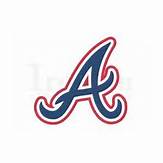 Did you ever wonder why the Braves traded all their players?I know they traded their good players to teams all over MLB. I know right. Now they are going to be the worst team in MLB because they traded their three best players. The 3 players were Craig Kimbrel,Jason Heyward,and Andrelton Simmons        The Trading of Craig KimbrelIn 2014 the Braves traded All Star Craig Kimbrel and BJ Upton to the San Diego Padres. They only gave them 2 injured players and a extra draft pick and for all stars. He holds the Braves record for saves with 155. He played for the US national team. Also he broke the record for saves in a season 35. he played pitcher for the Braves for 4 years.The Trading of Jason Heyward.In 2014 Jason Heyward and Jordan Walden got traded to the Cardinals. They got back Shelby Miller and a minor leaguer. In his 1st game with the Braves he hit a homer over the right field wall. He had a 7.6 rating in the 2015 season. He scored 90 runs in the 2014 season. Jason Heyward was a right fielder for the Braves for 5 years.SqThe Trading Of Simmons They traded Simmons for a Angels shortstop, who in my opinion isn’t very good. They also got 2 pitchers and 2.5 million dollars from the Angels. He was the defencive player of the year TWICE in 2014 and 2015.The coach said WE NEED MORE TALENT. You already have TALENT MR.  He was 2 time golden glove winner. He caught 95 PERCENT of balls hit to him.  He was the best shortstop in the league. Whoever traded him is weird.These are my reasons why the Braves should not of traded all their players. The Braves are moving to their new stadium in 2017. If they trade Freddie Freeman I will be MAD.GO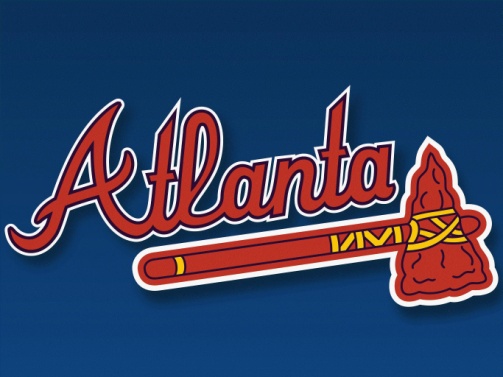 